ПРОТОКОЛ № 10заседания Общественного совета при министерстве образования Новосибирской области––––––––––––––––––––––––––––––––––––––––––––––––––––––––––––––––––НовосибирскДата проведения: 27 октября 2023 года  Место проведения: ГКУ НСО НИМРО, ул. Блюхера, 40, конференц-зал  Время проведения: 16:00 – 18:00Присутствовали:члены Общественного совета (очно и дистанционно): Голомидов Д.О., Гусева Т.С., Безгеймер А.В., Бурдина Т.Ю., Винокуров С.П., Вохмина Н.В., Гутов Е.Э., Дмуховский С.В., Донская А.А., Игнатьева А.В., Кигель И.А., Козлова Е.Г., Ловицкая М.Н., Майоров С.С., Махова Е.В., Мироненко Е.Н., Павлючик С.В., Пискарева Л.А., Пель В.С., Савинов Л.В., Санникова Т.З., Токарев А.В., Якушева Р.А., Яковлев О.Г.Приглашенные:Жафярова М.Н.,  министр образования Новосибирской области, Щукин В.Н., заместитель министра образования Новосибирской области, Головнин А. Н., заместитель министра образования Новосибирской области,Открыл заседание Яковлев О.Г., председатель Общественного совета при министерстве образования Новосибирской области.Слушали: приветственное слово Жафяровой М.Н., министра образования Новосибирской области о важности работы Общественного совета в вопросах, затронутых в Повестке дня. О возможности внесения членами Общественного совета при Министерстве образования Новосибирской области практических предложений по вопросам, затронутым в повестке заседания.Яковлев О.Г. внёс предложение о рассмотрении вопросов Повестки дня: Развитие государственно-общественного управления в системе образования Новосибирской области.         О развитии профориентационной работы в системе образования Новосибирской области.        Решили: утвердить повестку дня.Голосовали: «за» - единогласно.По первому вопросу слушали: Поцукову Татьяну Анатольевну, проректора по учебной работе ГАУ ДПО НСО НИПКИПРО, Запорожченко Андрея Владимировича, заведующего кафедрой социально-гуманитарных дисциплин ГАУ ДПО НСО НИПКИПРО, к.ист.н., доцент, «Моделирование государственно-общественного управления в Новосибирской области»; Яковлева Олега Германовича, Председателя Общественного совета при министерстве образования Новосибирской области, «О развитии государственно-общественного управления в системе образования Новосибирской области: взгляд общественника».Выступили: Павлючик С.В. с вопросом по теме выступления:- какая организация проводила исследование эффективности деятельности управляющих советов.Щукин В.Н. с комментарием к вопросу:- научного интереса к вопросу деятельности управляющих советов образовательного учреждения не было, соответственно, показателей эффективности нет.Яковлев О.Г. с комментарием к вопросу: - статистика представлена в одном направлении: наличие/отсутствие управляющего совета образовательной организации.Пель В.С. вопросом  по теме выступления:- возможно ли в модели определить функциональные показатели управляющего совета.Яковлев О.Г. с комментарием к вопросу:- управляющий совет образовательной организации создаётся для помощи в стратегическом управлении.Пель В.С. внесла уточнение, что управляющий совет – это площадка для взаимодействия администрации образовательной организации и общественности. Решили: 1. Принять информацию к сведению.2. Рекомендовать Министерству образования Новосибирской области:1) разработать и реализовать комплекс мер по развитию государственно-общественного управления в сфере образования Новосибирской области, в том числе на уровне муниципальных образований Новосибирской области;2) разработать и реализовать комплекс мер по формированию комплекса методической поддержки развития государственно-общественного управления в сфере образования Новосибирской области;3) принять меры, способствующие развитию института управляющих советов образовательных организаций – создание ассоциации управляющих советов образовательных организаций Новосибирской области, системы обучения школьных управляющих и руководителей школ, поддержки структур, способствующих постановке работы управляющих советов. 4) разработать и реализовать комплекс мер по регулярному мониторингу эффективности работы органов ГОУ в муниципальных образованиях и образовательных организациях системы образования Новосибирской области.Голосовали: «за» - единогласно.По второму вопросу слушали: Осокину Олесю Михайловну, директора ГАУ ДПО НСО «Новосибирский центр развития профессионального образования» - региональный оператор по вопросам внедрения профминимума, «О развитии профориентационной работы в системе образования Новосибирской области»; Донскую Анастасию Александровну, руководителя службы навигации будущей профессиональной карьеры выпускника МАОУ «Лицей №22 «Надежда Сибири», «Реализация профминимума на примере работы службы навигации профессиональной карьеры выпускника МАОУ «Лицей №22 «Надежда Сибири».Выступили: Пель В.С. с вопросами по теме выступления:- обучающиеся каких классов получают профессиональное образование во время обучения в общеобразовательной школе;- что подразумевает проект «Политехническая школа».Донская А.А. с разъяснениями к данному вопросу, уточнив, что на сегодняшний день в лицее проводится профессиональное обучение для обучающихся 10 – 11 классов.Осокина О.М. с разъяснениями к данному вопросу, уточнив, что проект «Политехническая школа» имеет место быть на территории Новосибирской области, но на данном этапе охват этого проекта только 2000 обучающихся.Майоров С.С. с вопросом по теме выступления:- соответствует ли материально-техническая база системы среднего профессионального образования Новосибирской области современным требованиям.Головнин А.Н. с разъяснениями к данному вопросу, уточнив, что на сегодняшний день система профессионального образования обновляется за счёт участия в программах поддержки среднего профессионального образования. Дмуховский С.В с вопросом по теме выступления:- какова система профориентационной работы с детьми со статусом ОВЗ, инвалидами.Осокина О.М. с разъяснениями к данному вопросу, уточнив, что в этом направлении действует альманах «Атлас доступных профессий» для детей с инвалидностью и ОВЗ Федерального методического центра по инклюзивному образованию.Головнин А.Н. выступил с предложением об усилении роли школы в профориентационной работе. Решили: 1. Принять информацию к сведению.2. Рекомендовать Министерству образования Новосибирской области:1) в целях решения задач по формированию системы профессиональной ориентации обучающихся обеспечить реализацию профориентационного минимума в общеобразовательных организациях системы образования Новосибирской области;2) способствовать созданию системы информационного освещения профориентационной работы;3) способствовать включению в профориентационную работу образова-тельных организаций среднего и высшего профессионального образования, представителей бизнес-сообщества;4) для реализации «продвинутого» уровня профминимума рассмотреть возможность увеличения учебных мест по программам профессионального обучения обучающихся общеобразовательных школ Новосибирской области.Голосовали: «за» - единогласно.Председатель Общественного совета при министерстве образования Новосибирской области 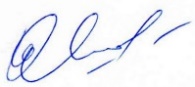      Яковлев О. Г.